Census 2020Intruduson a Risensiamentu: Cuze ki bu mesti sabi?Risensiamentu 2020 dja sta kuasi ta txiga! Ali alguns lembreti sobri cuze ki eh Risensiamentu y pamodi ki Cape Verdean Association of Boston ta akredita prufundamenti ma eh importanti pa tudu alguen konta. Pa mas informason, visita 2020census.gov/ptTudu alguen sa ben ser kontadu.Risensiamentu sa konta tudu alguen ki ta mora na EUA so un bez y na se risidensia sertu.Trata di garanti bu direitu di ripresentason.A kada dez anu, risultadu di Risensiamentu eh usadu pa distribui Kâmara di Diputadus di EUA, ta ditermina kantu lugar ki kada stadu tem diretu. Sta na Konstituison.Konstituison di EUA ta esige ki tudu alguen na país kontadu a kada dez anu. Primeru Risensiamentu foi rializadu na 1790.Sa ta trata di US$ 675 mil milhon di dolar.Distribuison di mas di US$ 675 mil milhon en finansiamentu federal, verbas y apoiu a stadus, kondadus y kumunidadis ta basia na dadus di Risensiamentu. Dinheru eh investidu na skolas, hospital, stradas, obras públiku y otus prugramas esensial.Partisipa eh bu dever síviku.Prenxi questionáriu di Risensiamentu eh obrigatóriu. Eh ta trata di partisipa na nos demokrasia, ta fla: “PODI KONTA KU MI!”Risensiamentu di 2020/ Guia Linguístiku (EN)Dadus di Risensiamentu sta ser usadu a bu volta.Morador ta usa Risensiamentu pa apoia inisiativas di kumunidadi ki ta involvi legislason, kualidadi di vida y pruteson a kunsumidor.Guvernus lokal ta usa Risensiamentu na siguransa públika y na prontidon peranti imergênsias.Empresas ta usa dadus di Risensiamentu pa desidi undi kes ta kunstrui fábrikas, skritórius y lojas, ki ta gera trabadjus.Promotores di imobiliáriu ta usa Risensiamentu pa konstrui novus moradias y revitaliza bairos antigo. Bu privasidadi sta protegidu.Agênsia di Risensiamentu ta viola leis si es divulga bus risposta publikamenti di manera ki ta identifikou ou bu residênsia. Di akordu ku lei, bus risposta ka podi ser usadu kontra bo y es ta sirbi so pa gera statístikas.Risensiamentu di 2020 sa ben se mas fasil di tudu. Na 2020, bu podi rispondi Risensiamentu pa internet. Ora ki hora txiga di rispondi, maioria di kasa sa ben risebi un karta na koreiu. Kada kasa ta ten opson di rispondi na internet, pa koreio, ou pa tilifoni.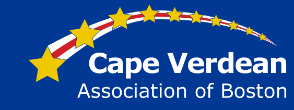 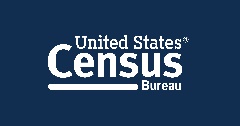 KUANDUCUZEMARSU12-20Un karta-konviti pa rispondi Risensiamentu na internet. Alguns kasa ta resebi questionariu tambe na papel.MARSU 16-24Un Karta-Lembreti .(mesmu si dja bu rispondi Risensiamentu)Si inda bu ka rispondi:Si inda bu ka rispondi:26 MARSU – 3 ABRILUn Postal-Lembreti.ABRIL8-16Un karta-lembreti y un Questionariu em papel.ABRIL20-27Un postal-lembreti final, sigidu di un visita a bu kasa